Topic: The BasicsWebsitesBBC Bitesize - Elements and principles of art class clipshttps://www.bbc.co.uk/bitesize/topics/zdjpyrd/resources/1TitleWritten TextsWhere?AuthorInfo/CommentsImageThe Encyclopaedia of Drawing TechniquesBookBooks in the Art RoomSimpson, IExplore pencil, charcoal, pen & technical pen techniques a full range of subject matter, including landscapes, buildings, figures, animals, flowers & still life.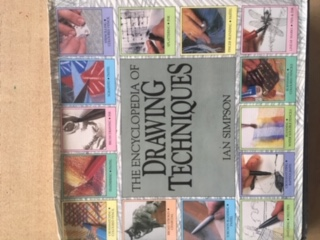 Painting Still LifeBookSchool LibraryGraham PeterAn introduction to themes composition background light and colour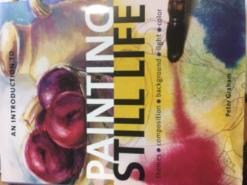 